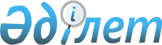 О признании утратившим силу решенияРешение акима Копжасарского аульного округа Жангалинского района Западно-Казахстанской области от 13 февраля 2015 года № 4      Примечание РЦПИ.

      В тексте документа сохранена пунктуация и орфография оригинала.

      В соответствии с Законом Республики Казахстан от 23 января 2001 года "О местном государственном управлении и самоуправлении в Республике Казахстан", Законом Республики Казахстан от 10 июля 2002 года "О ветеринарии", на основании представления государственного учреждения "Жангалинская районная территориальная инспекция Комитета ветеринарного контроля и надзора Министерства сельского хозяйства Республики Казахстан" от 9 февраля 2015 года № 41 аким аульного округа РЕШИЛ:

      1. Признать утратившим силу решение акима Копжасарского аульного округа "Об установлении ограничительных мероприятий на территории зимовья Базарқұдық Копжасарского аульного округа Жангалинского района" от 20 января 2015 года № 2.


					© 2012. РГП на ПХВ «Институт законодательства и правовой информации Республики Казахстан» Министерства юстиции Республики Казахстан
				
      Аким аульного округа

С. Буранбаев
